Komenda Powiatowa Policji w Dąbrowie Tarnowskiej, w skrócie Komenda.Główny budynek jest przy ulicy Berka Joselewicza 4 w Dąbrowie Tarnowskiej.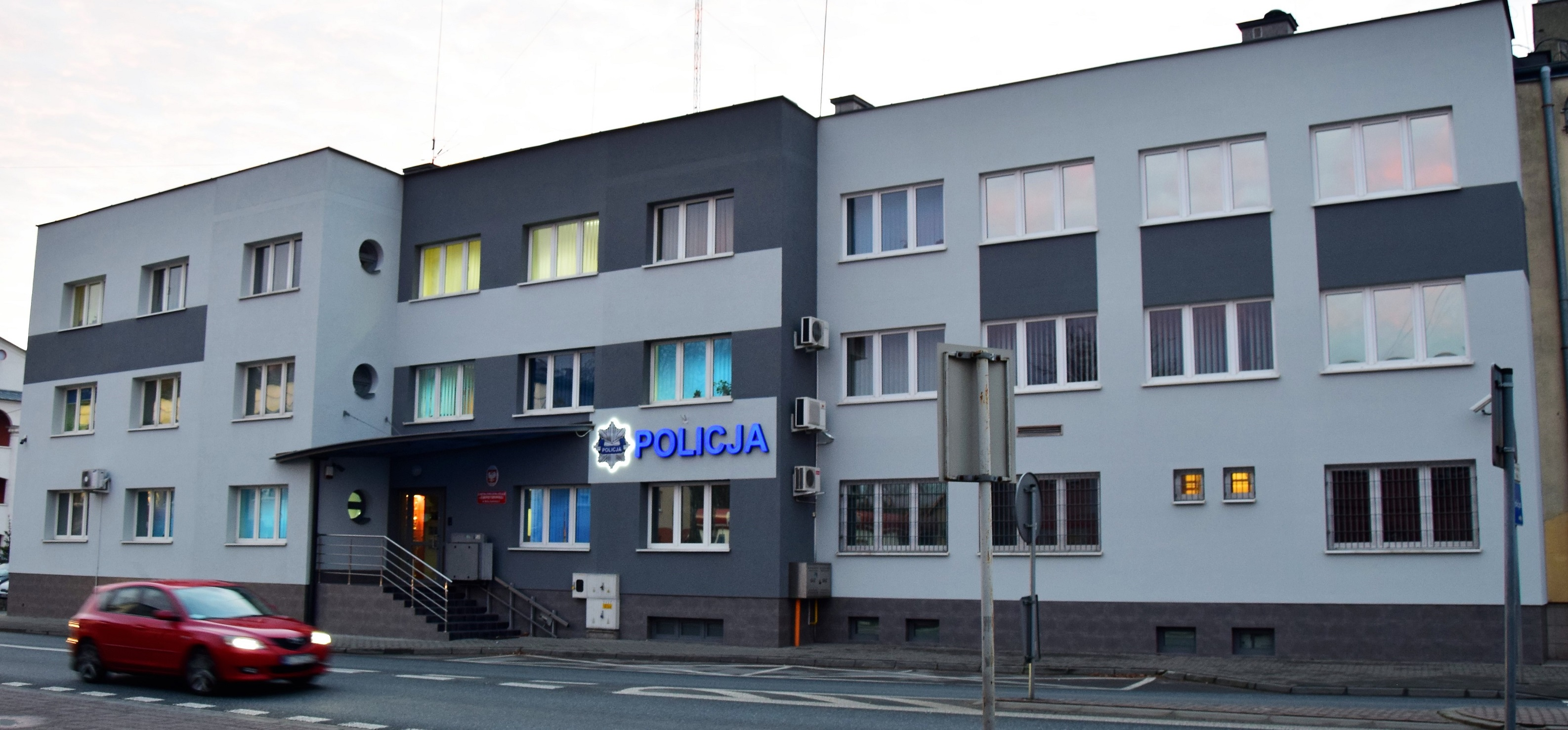 Kierownikiem Komendy jest Komendant Powiatowy Policji w Dąbrowie Tarnowskiej podinspektor Jarosław Kmieć.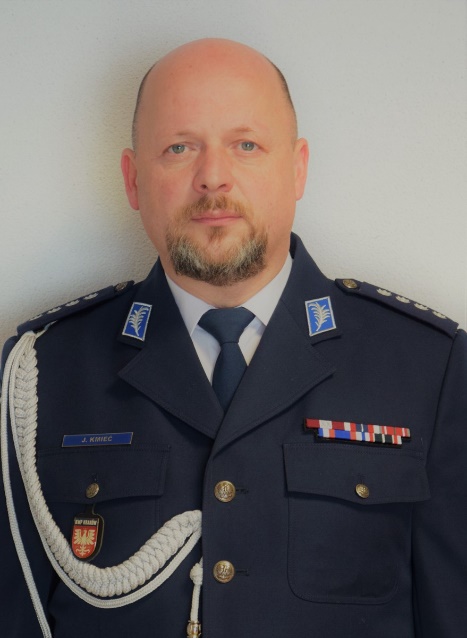 Komendant jest organem administracji rządowej na terenie powiatu dąbrowskiego.Komendant kieruje Policją na terenie powiatu. Policja jest umundurowaną i uzbrojoną formacją. Policja służy społeczeństwu. Zadania Policji to ochrona bezpieczeństwa ludzi oraz utrzymywanie porządku publicznego.Komenda składa się z wydziałów.Każdy wydział zajmuje się innymi sprawami.W Komendzie pracują funkcjonariusze Policji oraz pracownicy cywilni.Komendzie Powiatowej Policji w Dąbrowie Tarnowskiej podlega Komisariat Policji w Szczucinie.Zgłoszenia o przestępstwach i wykroczeniach należy składać w najbliższej jednostce Policji.Kontakt:możesz do nas napisać list i wysłać na adres:Komenda Powiatowa Policji w Dąbrowie Tarnowskiej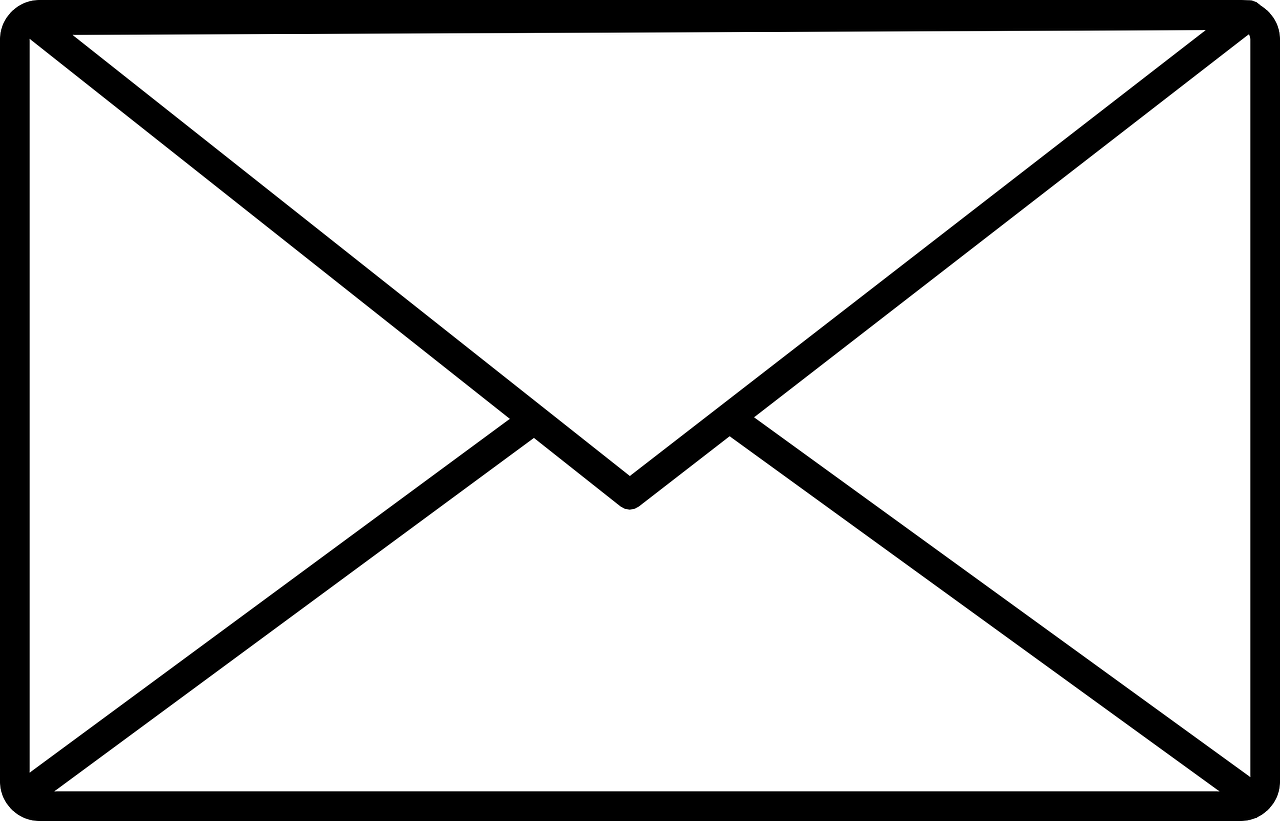 ul. Berka Joselewicza 433-200 Dąbrowa Tarnowskawysłać email na adres: komendant@dabrowa-tarnowska.policja.gov.pl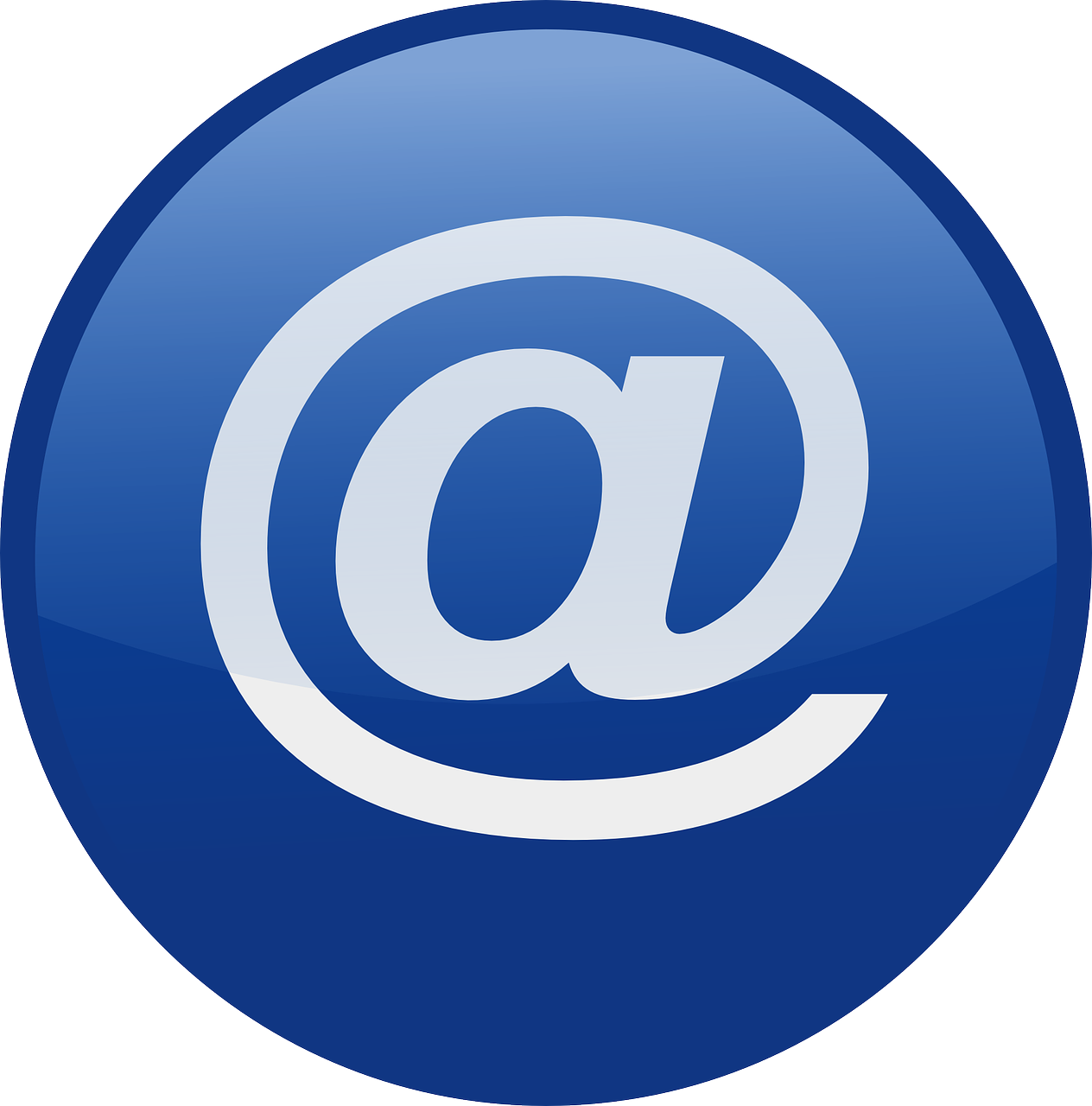 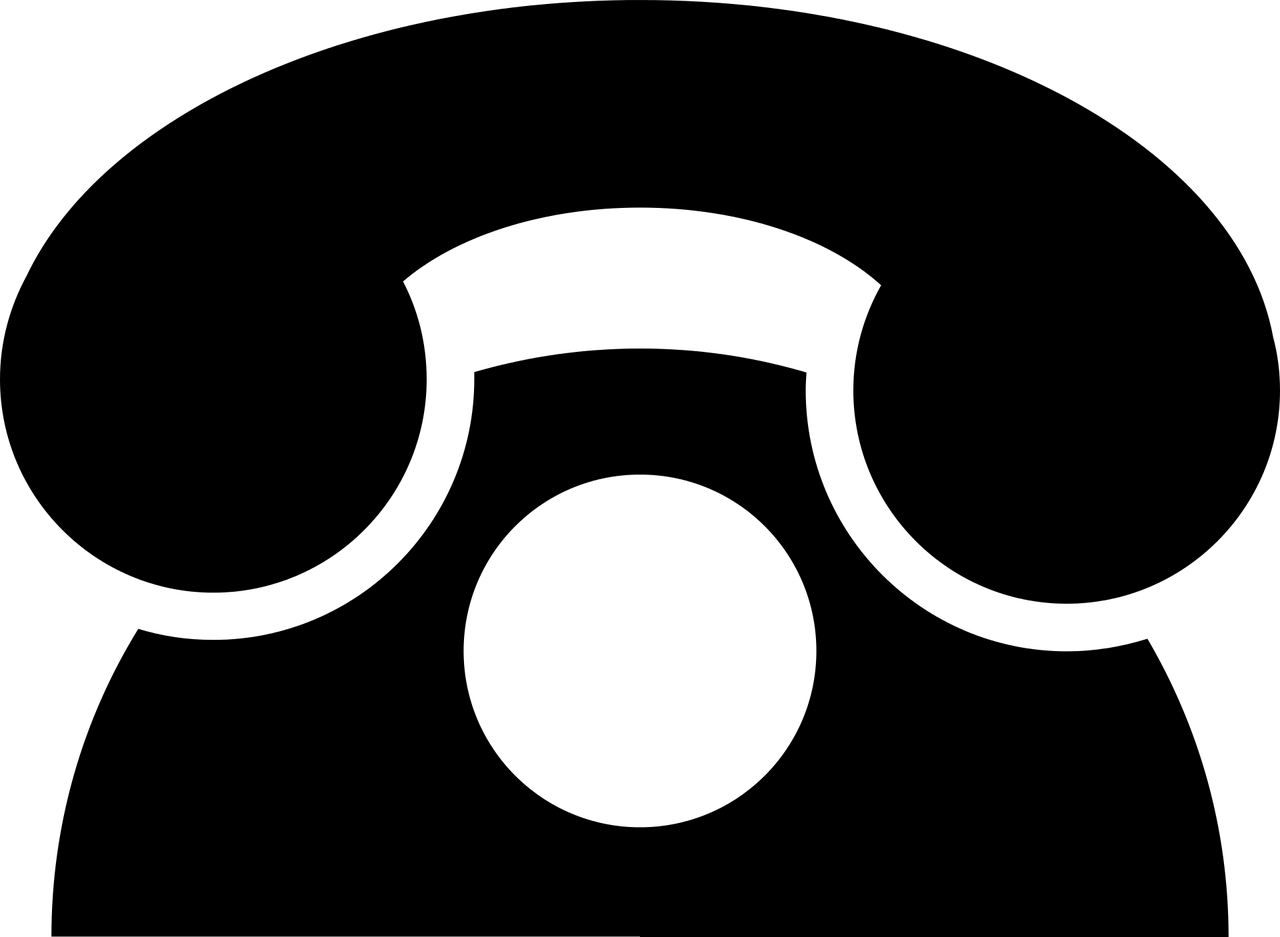 zadzwonić na numer telefonu: 47 83 22 222użyć platformy ePUAP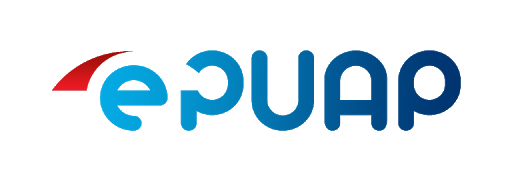 Możesz też zadzwonić pod numer alarmowy 112.Więcej informacji znajdziesz na stronie  internetowej Komendy:  https://dabrowa-tarnowska.policja.gov.pl/ oraz na stronie Biuletynu Informacji Publicznej Komendy Powiatowej Policji w Dąbrowie Tarnowskiej (BIP): http://bip.dabrowa-tarnowska.kpp.policja.gov.pl/Komenda jest otwarta:poniedziałek-piątek 7:30-15:30